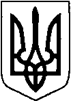 КИЇВСЬКА ОБЛАСТЬТЕТІЇВСЬКА МІСЬКА РАДАVІІІ СКЛИКАННЯТРИНАДЦЯТА СЕСІЯРІШЕННЯ    24 грудня 2021 року                                                                  №  561  - 13 - VIIІПро внесення змін до структури комунального закладу «Центр фізичного здоров’я населення «Спорт для всіх» Тетіївської міської ради     Відповідно до статті 32 Закону України «Про місцеве самоврядування в Україні», статті 16 Закону України «Про фізичну культуру і спорт», Постанови Кабінету міністрів України від 18 січня 2003 року № 49 «Про утворення центрів фізичного здоров’я населення «Спорт для всіх», рішення дев’ятої сесії Тетіївської міської ради восьмого скликання від 26.08.2021 №366-09-VIII «Про створення  комунального закладу «Центр фізичного здоров’я населення «Спорт для всіх»  Тетіївської міської ради»  з метою створення сприятливих умов для реалізації державної політики у сфері зміцнення здоров’я населення у фізкультурно-оздоровчих і фізкультурно-спортивних послугах за місцем проживання та відпочинку, пропаганди ведення здорового способу життя та впровадження відповідних принципів та ідеалів, залучення якомога більшої кількості широких верств населення до занять фізичною культурою та спортом, враховуючи рекомендації постійної комісії з питань соціального захисту, охорони здоров’я, освіти, культури, молоді і  спорту,  Тетіївська міська рада В И Р І Ш И Л А:1. Затвердити структуру комунального закладу  «Центр фізичного здоров’я населення «Спорт для всіх» Тетіївської міської ради в новій редакції (додаток 1).2. Визнати таким, що втратив чинність п.4 рішення дев’ятої сесії Тетіївської міської ради восьмого скликання від 26.08.2021 №366-09-VIII «Про створення  комунального закладу «Центр фізичного здоров’я населення «Спорт для всіх»  Тетіївської міської ради».3.  Відділу культури, молоді та спорту Тетіївської міської ради розробити штатну чисельність у відповідності до затвердженої структури. 4. Управлінню  фінансів Тетіївської міської ради  передбачати видатки на утримання даного закладу.  5. Контроль за виконанням цього рішення покласти на заступника міського голови з гуманітарних питань Н. Дячук та на постійну депутатську  комісію з питань соціального захисту, охорони здоров’я, освіти, культури, молоді і  спорту (голова комісії – Лях О.М.).                 Міський голова                                       Богдан БАЛАГУРА                                                                                 Додаток до рішення  тринадцятої сесії Тетіївської міської ради VIII скликання 21.12.2021р.  №  561 – 13 - VIIIСТРУКТУРАкомунального закладу «Центр фізичного здоров’я нації«Спорт для всіх» Тетіївської міської радиСекретар міської ради                                                   Наталія ІВАНЮТА№ п/пНазваГранична чисельність, одиниць1Директор11.1Провідний спеціаліст12Дитяча юнацько-спортивна школа2.1Завідуючий0,52.2Тренер відділення веслування на байдарках і каноє2,52.3Тренер по біатлону1,52.4Тренер по лижних перегонам0,52.5Тренер по футболу0,52.6Інструктор по спорту0,53.Прибиральник службових приміщень0,54.сторож4Всього:Всього:12,5